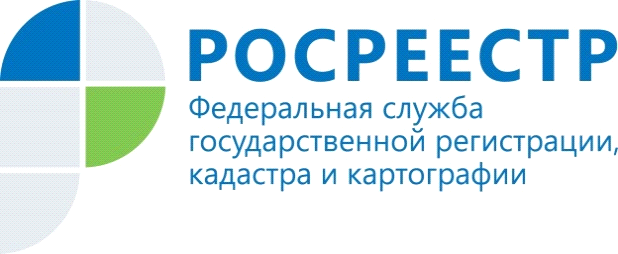 Управление Росреестра по Красноярскому краю подвело итоги деятельности за 8 месяцев 2021 годаЗа 8 месяцев текущего года в Управление Росреестра по Красноярскому краю поступило 297 071 обращений на осуществление учетно-регистрационных действий, что на 15 % больше, чем в прошлом году - 251 597 заявлений. При этом, на 8 % увеличилось количество обращений посредством он-лайн сервисов. В 2020 году - 57 434, что составляло 22 % от общего количества обращений, тогда как за 8 месяцев 2021 года - 86 084, что составляет 30 % от общего количества обращений. Электронные обращения на государственную регистрацию прав преобладают над электронными обращениями по государственному кадастровому учету (31,1 % и 21 %).Из обращений, поданных в электронном виде, особенно отмечается рост регистрации ипотеки. В целом на территории нашего региона по сравнению с 8 месяцами прошлого года увеличение на 17,4 % (2020 - 22 %, 2021 - 39,4 %).Руководитель Управления Росреестра по Красноярскому краю Татьяна Голдобина: «Рост обращений на государственный кадастровый учет и государственную регистрацию прав, с одной стороны связан с увеличением спроса на рынке недвижимости в сравнении с аналогичным периодом прошлого года. Отмечу, что на рост показателей в большей степени повлияло льготное кредитование на приобретение недвижимости (сельская, семейная ипотека) и системная деятельность по улучшению качества предоставления государственных услуг, включая цифровую модернизацию Росреестра».Материалы подготовлены Управлением Росреестра по Красноярскому краюКонтакты для СМИ:тел.: (391)2-226-756е-mail: pressa@r24.rosreestr.ru«ВКонтакте» http://vk.com/to24.rosreestr«Instagram»:rosreestr_krsk24